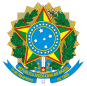 Ministério da EducaçãoANEXO Nº 3485059/2022/GAB/SETEC/SETECPROCESSO Nº 23000.013651/2022-89ANEXO IFORMULÁRIO DE APRESENTAÇÃO DO PROJETO DE INICIAÇÃO TECNOLÓGICAIDENTIFICAÇÃO DA INSTITUIÇÃO* A instituição deverá preencher os dados completos de um formulário para cada projeto no sistema.COMPOSIÇÃO DA EQUIPE DE EXECUÇÃOCaso seja necessário, inserir mais linhas na tabela.LegendaTipo de vínculo: Informar se o membro é servidor público federal, estudante ou externo.Função na equipe: Informar se o membro é coordenador; extensionista; colaborador externo; monitor de nível técnico; monitor de nível superior; voluntário.Formação: Informar qual a formação acadêmica do membro participante. No caso de estudantes, informar qual curso e modalidade está cursando.QUALIFICAÇÃO DO COORDENADORInsira os dados conforme CRITÉRIO 1 da Tabela 3 do Edital 88/2022.Comprovações devem ser anexadas ao ﬁnal deste arquivo para submissão.IMPACTO SOCIALInsira os dados conforme CRITÉRIO 2 da Tabela 3 do Edital 88/2022.As informações inseridas neste formulário deverão ter pertinência com a exequibilidade exigida pelo CRITÉRIO 3.A prestação de contas  parcial  e  ﬁnal  do  projeto  irá  veriﬁcar  se  as  entregas  foram  feitas  como proposta submetida neste certame.PROJETOOs  pertencentes  ao  CRITÉRIO  3  da  Tabela  3  do  Edital	88/2022 serão avaliados a partir das informações a seguir.REFERÊNCIAS BIBLIOGRÁFICASRelacionar as principais referências bibliográﬁcas utilizadas na elaboração do projeto. Usar o formato ABNT.COMPROVANTESCurrículo Lattes do coordenador;Certiﬁcados e/ou documentos que comprovem a pontuação do critério 1 da tabela de pontuação.DADOS DA INSTITUIÇÃO*DADOS DA INSTITUIÇÃO*DADOS DA INSTITUIÇÃO*Nome da Instituição:Nome da Instituição:Nome da Instituição:Sigla:Estado:Estado:CNPJ:E-mail:Site:Endereço para correspondência:Endereço para correspondência:Endereço para correspondência:DADOS DO DIRIGENTE MÁXIMO DA INSTITUIÇÃO(será utilizado para confecção do Acordo de Cooperação)DADOS DO DIRIGENTE MÁXIMO DA INSTITUIÇÃO(será utilizado para confecção do Acordo de Cooperação)DADOS DO DIRIGENTE MÁXIMO DA INSTITUIÇÃO(será utilizado para confecção do Acordo de Cooperação)Representante Institucional (Reitor):Representante Institucional (Reitor):Representante Institucional (Reitor):Nacionalidade:Nacionalidade:Estado Civil:Proﬁssão:RG:CPF:Endereço:Endereço:Endereço:DADOS DO PROPONENTE(Obrigatoriamente o Coordenador do Projeto)DADOS DO PROPONENTE(Obrigatoriamente o Coordenador do Projeto)DADOS DO PROPONENTE(Obrigatoriamente o Coordenador do Projeto)Nome do proponente:Nome do proponente:Nome do proponente:Link do currículo lattes:Link do currículo lattes:E-mail institucional:Campus de lotação:Celular:Cargo/Função:Nome do ParticipanteTipo de VínculoFunção na equipeE-mailFormação Acadêmica/Curso*ItemInstruçãoResposta3.1 Titulação do coordenador. (Será considerado apenas o maior titulo)Assinale a opção adequada.( )Especialista( )Mestrado/ Doutorado3.2 Coordenação de Programasde extensãoInserir o tempo (medido em anos) de experiência na Coordenaçãode Programas de Extensão._____ ano(s)3.3 Participação como membro da equipe executora de programas de extensãoInserir o tempo (medido em anos) de experiência na Participaçãoem Programas de Extensão.Observação:Não inserir dados conﬂitantes com o Item 3.2. Isto é, o coordenador de um programa não poderá, de forma concomitante, considerar-se participante da mesma ação.______ ano(s)3.4 Coordenação de Projetos deextensãoInserir o tempo (medido em anos) de experiência na Coordenaçãode Projetos de Extensão.______ano(s)3.5 Participação como membro da equipe executora de Projetos de extensãoInserir o tempo (medido em anos) de experiência na Participaçãoem Projetos de Extensão.Observação:Não inserir dados conﬂitantes com o Item 3.4. Isto é, o coordenador de um projeto não poderá, de forma concomitante, considerar-se participante da mesma ação._____________________________________________________________ano(s)3.6 Coordenação de Curso deextensãoInserir a quantidade de certiﬁcações de Coordenação de Cursos deExtensão.certiﬁcado(s)3.7 Coordenação de Eventos deextensãoInserir a quantidade de certiﬁcações de Coordenação de Eventosde Extensão.certiﬁcado(s)3.8 Coordenação de Prestaçãode Serviço de extensãoInserir a quantidade de certiﬁcações de Coordenação de Prestaçãode Serviço de Extensão.certiﬁcado(s)ItemInstruçãoResposta4.1. Quantidade de municípios atendidos pela proposta.(medido pela quantidade de cidades distintas onde se situam as escolas parceiras do projeto, incluindo a sede da Instituição Federal)Preencher com a quantidade de municípios que serão atendidos pela proposta._______município(s)4.2. Quantidade de alunos a serem atendidos peloProjetoPreencher com a quantidade de alunosque serão atendidos pela proposta.______ alunos4.3 IDHM do município onde situam-se as escolas parceiras do projeto (IBGE 2010)Obs.: Projetos que atendem a mais de um município, considerar a média do indicador.Preencher com o nome do(s) município(s) e a informação de seu IDHM.Fonte da pesquisa do IDHM: h1ps://cidades.ibge.gov.br/brasil/Nome(s) do(s) município(s): _____IDHM:
_______4.4 Índice IdebIdeb do município onde está localizado as escolas parceiras do projeto dividido pelo Ideb da escola.Preencher com o Ideb do(s) município(s), da(s) escola(s) e com o Índice Ideb.Ideb do(s) município(s):
________Considerar para cálculo do indicador o Ideb 2019 para 8º série/9º ano.Fonte da pesquisa do Ideb: h1p://ideb.inep.gov.br/.Ideb da(s)escola(s):_________Obs.: Projetos que atendem a mais de uma escola e mais de um município, considerar a média do indicador.Índice Ideb:
__________5.1 Título do projeto5.1 Título do projeto5.1 Título do projeto5.1 Título do projeto5.1 Título do projeto5.1 Título do projeto5.1 Título do projeto5.1 Título do projeto5.1 Título do projeto5.1 Título do projeto5.1 Título do projeto5.1 Título do projeto5.1 Título do projeto5.2 ResumoDescrever o resumo do projeto de iniciação tecnológica (até 250 palavras).5.2 ResumoDescrever o resumo do projeto de iniciação tecnológica (até 250 palavras).5.2 ResumoDescrever o resumo do projeto de iniciação tecnológica (até 250 palavras).5.2 ResumoDescrever o resumo do projeto de iniciação tecnológica (até 250 palavras).5.2 ResumoDescrever o resumo do projeto de iniciação tecnológica (até 250 palavras).5.2 ResumoDescrever o resumo do projeto de iniciação tecnológica (até 250 palavras).5.2 ResumoDescrever o resumo do projeto de iniciação tecnológica (até 250 palavras).5.2 ResumoDescrever o resumo do projeto de iniciação tecnológica (até 250 palavras).5.2 ResumoDescrever o resumo do projeto de iniciação tecnológica (até 250 palavras).5.2 ResumoDescrever o resumo do projeto de iniciação tecnológica (até 250 palavras).5.2 ResumoDescrever o resumo do projeto de iniciação tecnológica (até 250 palavras).5.2 ResumoDescrever o resumo do projeto de iniciação tecnológica (até 250 palavras).5.2 ResumoDescrever o resumo do projeto de iniciação tecnológica (até 250 palavras).5.3 ObjetivosGeral e especíﬁcos.5.3 ObjetivosGeral e especíﬁcos.5.3 ObjetivosGeral e especíﬁcos.5.3 ObjetivosGeral e especíﬁcos.5.3 ObjetivosGeral e especíﬁcos.5.3 ObjetivosGeral e especíﬁcos.5.3 ObjetivosGeral e especíﬁcos.5.3 ObjetivosGeral e especíﬁcos.5.3 ObjetivosGeral e especíﬁcos.5.3 ObjetivosGeral e especíﬁcos.5.3 ObjetivosGeral e especíﬁcos.5.3 ObjetivosGeral e especíﬁcos.5.3 ObjetivosGeral e especíﬁcos.5.4 Justiﬁcativa e relevância do projeto de iniciação tecnológica5.4 Justiﬁcativa e relevância do projeto de iniciação tecnológica5.4 Justiﬁcativa e relevância do projeto de iniciação tecnológica5.4 Justiﬁcativa e relevância do projeto de iniciação tecnológica5.4 Justiﬁcativa e relevância do projeto de iniciação tecnológica5.4 Justiﬁcativa e relevância do projeto de iniciação tecnológica5.4 Justiﬁcativa e relevância do projeto de iniciação tecnológica5.4 Justiﬁcativa e relevância do projeto de iniciação tecnológica5.4 Justiﬁcativa e relevância do projeto de iniciação tecnológica5.4 Justiﬁcativa e relevância do projeto de iniciação tecnológica5.4 Justiﬁcativa e relevância do projeto de iniciação tecnológica5.4 Justiﬁcativa e relevância do projeto de iniciação tecnológica5.4 Justiﬁcativa e relevância do projeto de iniciação tecnológica5.5 Metodologias ativasDescrever as principais metodologias ativas que serão utilizadas no projeto.5.5 Metodologias ativasDescrever as principais metodologias ativas que serão utilizadas no projeto.5.5 Metodologias ativasDescrever as principais metodologias ativas que serão utilizadas no projeto.5.5 Metodologias ativasDescrever as principais metodologias ativas que serão utilizadas no projeto.5.5 Metodologias ativasDescrever as principais metodologias ativas que serão utilizadas no projeto.5.5 Metodologias ativasDescrever as principais metodologias ativas que serão utilizadas no projeto.5.5 Metodologias ativasDescrever as principais metodologias ativas que serão utilizadas no projeto.5.5 Metodologias ativasDescrever as principais metodologias ativas que serão utilizadas no projeto.5.5 Metodologias ativasDescrever as principais metodologias ativas que serão utilizadas no projeto.5.5 Metodologias ativasDescrever as principais metodologias ativas que serão utilizadas no projeto.5.5 Metodologias ativasDescrever as principais metodologias ativas que serão utilizadas no projeto.5.5 Metodologias ativasDescrever as principais metodologias ativas que serão utilizadas no projeto.5.5 Metodologias ativasDescrever as principais metodologias ativas que serão utilizadas no projeto.5.6 Metodologia de execução do projetoDeﬁnir os materiais, os métodos e as técnicas a serem adotados para a execução do projeto. Explicitar as metodologias ativas de atuação e tecnologias digitais usadas para iniciação tecnológica.5.6 Metodologia de execução do projetoDeﬁnir os materiais, os métodos e as técnicas a serem adotados para a execução do projeto. Explicitar as metodologias ativas de atuação e tecnologias digitais usadas para iniciação tecnológica.5.6 Metodologia de execução do projetoDeﬁnir os materiais, os métodos e as técnicas a serem adotados para a execução do projeto. Explicitar as metodologias ativas de atuação e tecnologias digitais usadas para iniciação tecnológica.5.6 Metodologia de execução do projetoDeﬁnir os materiais, os métodos e as técnicas a serem adotados para a execução do projeto. Explicitar as metodologias ativas de atuação e tecnologias digitais usadas para iniciação tecnológica.5.6 Metodologia de execução do projetoDeﬁnir os materiais, os métodos e as técnicas a serem adotados para a execução do projeto. Explicitar as metodologias ativas de atuação e tecnologias digitais usadas para iniciação tecnológica.5.6 Metodologia de execução do projetoDeﬁnir os materiais, os métodos e as técnicas a serem adotados para a execução do projeto. Explicitar as metodologias ativas de atuação e tecnologias digitais usadas para iniciação tecnológica.5.6 Metodologia de execução do projetoDeﬁnir os materiais, os métodos e as técnicas a serem adotados para a execução do projeto. Explicitar as metodologias ativas de atuação e tecnologias digitais usadas para iniciação tecnológica.5.6 Metodologia de execução do projetoDeﬁnir os materiais, os métodos e as técnicas a serem adotados para a execução do projeto. Explicitar as metodologias ativas de atuação e tecnologias digitais usadas para iniciação tecnológica.5.6 Metodologia de execução do projetoDeﬁnir os materiais, os métodos e as técnicas a serem adotados para a execução do projeto. Explicitar as metodologias ativas de atuação e tecnologias digitais usadas para iniciação tecnológica.5.6 Metodologia de execução do projetoDeﬁnir os materiais, os métodos e as técnicas a serem adotados para a execução do projeto. Explicitar as metodologias ativas de atuação e tecnologias digitais usadas para iniciação tecnológica.5.6 Metodologia de execução do projetoDeﬁnir os materiais, os métodos e as técnicas a serem adotados para a execução do projeto. Explicitar as metodologias ativas de atuação e tecnologias digitais usadas para iniciação tecnológica.5.6 Metodologia de execução do projetoDeﬁnir os materiais, os métodos e as técnicas a serem adotados para a execução do projeto. Explicitar as metodologias ativas de atuação e tecnologias digitais usadas para iniciação tecnológica.5.6 Metodologia de execução do projetoDeﬁnir os materiais, os métodos e as técnicas a serem adotados para a execução do projeto. Explicitar as metodologias ativas de atuação e tecnologias digitais usadas para iniciação tecnológica.5.7 Cronograma de execuçãoApresentar as atividades do projeto e os respectivos prazos previstos para sua execução. Sugere-se a adoção de um gráﬁco de Gan1.5.7 Cronograma de execuçãoApresentar as atividades do projeto e os respectivos prazos previstos para sua execução. Sugere-se a adoção de um gráﬁco de Gan1.5.7 Cronograma de execuçãoApresentar as atividades do projeto e os respectivos prazos previstos para sua execução. Sugere-se a adoção de um gráﬁco de Gan1.5.7 Cronograma de execuçãoApresentar as atividades do projeto e os respectivos prazos previstos para sua execução. Sugere-se a adoção de um gráﬁco de Gan1.5.7 Cronograma de execuçãoApresentar as atividades do projeto e os respectivos prazos previstos para sua execução. Sugere-se a adoção de um gráﬁco de Gan1.5.7 Cronograma de execuçãoApresentar as atividades do projeto e os respectivos prazos previstos para sua execução. Sugere-se a adoção de um gráﬁco de Gan1.5.7 Cronograma de execuçãoApresentar as atividades do projeto e os respectivos prazos previstos para sua execução. Sugere-se a adoção de um gráﬁco de Gan1.5.7 Cronograma de execuçãoApresentar as atividades do projeto e os respectivos prazos previstos para sua execução. Sugere-se a adoção de um gráﬁco de Gan1.5.7 Cronograma de execuçãoApresentar as atividades do projeto e os respectivos prazos previstos para sua execução. Sugere-se a adoção de um gráﬁco de Gan1.5.7 Cronograma de execuçãoApresentar as atividades do projeto e os respectivos prazos previstos para sua execução. Sugere-se a adoção de um gráﬁco de Gan1.5.7 Cronograma de execuçãoApresentar as atividades do projeto e os respectivos prazos previstos para sua execução. Sugere-se a adoção de um gráﬁco de Gan1.5.7 Cronograma de execuçãoApresentar as atividades do projeto e os respectivos prazos previstos para sua execução. Sugere-se a adoção de um gráﬁco de Gan1.5.7 Cronograma de execuçãoApresentar as atividades do projeto e os respectivos prazos previstos para sua execução. Sugere-se a adoção de um gráﬁco de Gan1.Descrição das atividadesMesesMesesMesesMesesMesesMesesMesesMesesMesesMesesMesesMesesDescrição das atividades123456789101112Atividade 1Atividade 2…5.8 Identiﬁcação dos parceirosIdentiﬁque a(s) escola(s) parceira(s) do projeto onde serão executadas as ações.Para submissão da proposta basta o envio do Termo de Intenção de Parceiros ou Carta de Apoio, conforme Anexo III do Edital. As(s) Secretaria(s) Estadual e/ou Municipal(is) de educação poderão representar uma ou mais escolas como parceiras do projeto. Se o projeto for aprovado, será necessária a assinatura de Acordo de Cooperação Técnica entre os parceiros e o órgão executor, como indicado no edital.5.8 Identiﬁcação dos parceirosIdentiﬁque a(s) escola(s) parceira(s) do projeto onde serão executadas as ações.Para submissão da proposta basta o envio do Termo de Intenção de Parceiros ou Carta de Apoio, conforme Anexo III do Edital. As(s) Secretaria(s) Estadual e/ou Municipal(is) de educação poderão representar uma ou mais escolas como parceiras do projeto. Se o projeto for aprovado, será necessária a assinatura de Acordo de Cooperação Técnica entre os parceiros e o órgão executor, como indicado no edital.5.8 Identiﬁcação dos parceirosIdentiﬁque a(s) escola(s) parceira(s) do projeto onde serão executadas as ações.Para submissão da proposta basta o envio do Termo de Intenção de Parceiros ou Carta de Apoio, conforme Anexo III do Edital. As(s) Secretaria(s) Estadual e/ou Municipal(is) de educação poderão representar uma ou mais escolas como parceiras do projeto. Se o projeto for aprovado, será necessária a assinatura de Acordo de Cooperação Técnica entre os parceiros e o órgão executor, como indicado no edital.5.8 Identiﬁcação dos parceirosIdentiﬁque a(s) escola(s) parceira(s) do projeto onde serão executadas as ações.Para submissão da proposta basta o envio do Termo de Intenção de Parceiros ou Carta de Apoio, conforme Anexo III do Edital. As(s) Secretaria(s) Estadual e/ou Municipal(is) de educação poderão representar uma ou mais escolas como parceiras do projeto. Se o projeto for aprovado, será necessária a assinatura de Acordo de Cooperação Técnica entre os parceiros e o órgão executor, como indicado no edital.5.8 Identiﬁcação dos parceirosIdentiﬁque a(s) escola(s) parceira(s) do projeto onde serão executadas as ações.Para submissão da proposta basta o envio do Termo de Intenção de Parceiros ou Carta de Apoio, conforme Anexo III do Edital. As(s) Secretaria(s) Estadual e/ou Municipal(is) de educação poderão representar uma ou mais escolas como parceiras do projeto. Se o projeto for aprovado, será necessária a assinatura de Acordo de Cooperação Técnica entre os parceiros e o órgão executor, como indicado no edital.5.8 Identiﬁcação dos parceirosIdentiﬁque a(s) escola(s) parceira(s) do projeto onde serão executadas as ações.Para submissão da proposta basta o envio do Termo de Intenção de Parceiros ou Carta de Apoio, conforme Anexo III do Edital. As(s) Secretaria(s) Estadual e/ou Municipal(is) de educação poderão representar uma ou mais escolas como parceiras do projeto. Se o projeto for aprovado, será necessária a assinatura de Acordo de Cooperação Técnica entre os parceiros e o órgão executor, como indicado no edital.5.8 Identiﬁcação dos parceirosIdentiﬁque a(s) escola(s) parceira(s) do projeto onde serão executadas as ações.Para submissão da proposta basta o envio do Termo de Intenção de Parceiros ou Carta de Apoio, conforme Anexo III do Edital. As(s) Secretaria(s) Estadual e/ou Municipal(is) de educação poderão representar uma ou mais escolas como parceiras do projeto. Se o projeto for aprovado, será necessária a assinatura de Acordo de Cooperação Técnica entre os parceiros e o órgão executor, como indicado no edital.5.8 Identiﬁcação dos parceirosIdentiﬁque a(s) escola(s) parceira(s) do projeto onde serão executadas as ações.Para submissão da proposta basta o envio do Termo de Intenção de Parceiros ou Carta de Apoio, conforme Anexo III do Edital. As(s) Secretaria(s) Estadual e/ou Municipal(is) de educação poderão representar uma ou mais escolas como parceiras do projeto. Se o projeto for aprovado, será necessária a assinatura de Acordo de Cooperação Técnica entre os parceiros e o órgão executor, como indicado no edital.5.8 Identiﬁcação dos parceirosIdentiﬁque a(s) escola(s) parceira(s) do projeto onde serão executadas as ações.Para submissão da proposta basta o envio do Termo de Intenção de Parceiros ou Carta de Apoio, conforme Anexo III do Edital. As(s) Secretaria(s) Estadual e/ou Municipal(is) de educação poderão representar uma ou mais escolas como parceiras do projeto. Se o projeto for aprovado, será necessária a assinatura de Acordo de Cooperação Técnica entre os parceiros e o órgão executor, como indicado no edital.5.8 Identiﬁcação dos parceirosIdentiﬁque a(s) escola(s) parceira(s) do projeto onde serão executadas as ações.Para submissão da proposta basta o envio do Termo de Intenção de Parceiros ou Carta de Apoio, conforme Anexo III do Edital. As(s) Secretaria(s) Estadual e/ou Municipal(is) de educação poderão representar uma ou mais escolas como parceiras do projeto. Se o projeto for aprovado, será necessária a assinatura de Acordo de Cooperação Técnica entre os parceiros e o órgão executor, como indicado no edital.5.8 Identiﬁcação dos parceirosIdentiﬁque a(s) escola(s) parceira(s) do projeto onde serão executadas as ações.Para submissão da proposta basta o envio do Termo de Intenção de Parceiros ou Carta de Apoio, conforme Anexo III do Edital. As(s) Secretaria(s) Estadual e/ou Municipal(is) de educação poderão representar uma ou mais escolas como parceiras do projeto. Se o projeto for aprovado, será necessária a assinatura de Acordo de Cooperação Técnica entre os parceiros e o órgão executor, como indicado no edital.5.8 Identiﬁcação dos parceirosIdentiﬁque a(s) escola(s) parceira(s) do projeto onde serão executadas as ações.Para submissão da proposta basta o envio do Termo de Intenção de Parceiros ou Carta de Apoio, conforme Anexo III do Edital. As(s) Secretaria(s) Estadual e/ou Municipal(is) de educação poderão representar uma ou mais escolas como parceiras do projeto. Se o projeto for aprovado, será necessária a assinatura de Acordo de Cooperação Técnica entre os parceiros e o órgão executor, como indicado no edital.5.8 Identiﬁcação dos parceirosIdentiﬁque a(s) escola(s) parceira(s) do projeto onde serão executadas as ações.Para submissão da proposta basta o envio do Termo de Intenção de Parceiros ou Carta de Apoio, conforme Anexo III do Edital. As(s) Secretaria(s) Estadual e/ou Municipal(is) de educação poderão representar uma ou mais escolas como parceiras do projeto. Se o projeto for aprovado, será necessária a assinatura de Acordo de Cooperação Técnica entre os parceiros e o órgão executor, como indicado no edital.Escola:Município:Responsável:Responsável:Responsável:Responsável:Responsável:Responsável:Responsável:Responsável:Responsável:Responsável:Responsável:5. 9 Plano fisico-ﬁnanceiroDetalhar o plano fisico-ﬁnanceiro do projeto em termos de infraestrutura (até R$35.000), bolsas (até R$42.000), conforme os itens e preços sugeridos nas tabelas do edital e as contrapartidas institucionais para a execução das atividades de iniciação tecnológica.Obs.: O número do item, a identiﬁcação e o preço sugerido deve ser igual aos descritos no edital.5. 9 Plano fisico-ﬁnanceiroDetalhar o plano fisico-ﬁnanceiro do projeto em termos de infraestrutura (até R$35.000), bolsas (até R$42.000), conforme os itens e preços sugeridos nas tabelas do edital e as contrapartidas institucionais para a execução das atividades de iniciação tecnológica.Obs.: O número do item, a identiﬁcação e o preço sugerido deve ser igual aos descritos no edital.5. 9 Plano fisico-ﬁnanceiroDetalhar o plano fisico-ﬁnanceiro do projeto em termos de infraestrutura (até R$35.000), bolsas (até R$42.000), conforme os itens e preços sugeridos nas tabelas do edital e as contrapartidas institucionais para a execução das atividades de iniciação tecnológica.Obs.: O número do item, a identiﬁcação e o preço sugerido deve ser igual aos descritos no edital.5. 9 Plano fisico-ﬁnanceiroDetalhar o plano fisico-ﬁnanceiro do projeto em termos de infraestrutura (até R$35.000), bolsas (até R$42.000), conforme os itens e preços sugeridos nas tabelas do edital e as contrapartidas institucionais para a execução das atividades de iniciação tecnológica.Obs.: O número do item, a identiﬁcação e o preço sugerido deve ser igual aos descritos no edital.5. 9 Plano fisico-ﬁnanceiroDetalhar o plano fisico-ﬁnanceiro do projeto em termos de infraestrutura (até R$35.000), bolsas (até R$42.000), conforme os itens e preços sugeridos nas tabelas do edital e as contrapartidas institucionais para a execução das atividades de iniciação tecnológica.Obs.: O número do item, a identiﬁcação e o preço sugerido deve ser igual aos descritos no edital.5. 9 Plano fisico-ﬁnanceiroDetalhar o plano fisico-ﬁnanceiro do projeto em termos de infraestrutura (até R$35.000), bolsas (até R$42.000), conforme os itens e preços sugeridos nas tabelas do edital e as contrapartidas institucionais para a execução das atividades de iniciação tecnológica.Obs.: O número do item, a identiﬁcação e o preço sugerido deve ser igual aos descritos no edital.5. 9 Plano fisico-ﬁnanceiroDetalhar o plano fisico-ﬁnanceiro do projeto em termos de infraestrutura (até R$35.000), bolsas (até R$42.000), conforme os itens e preços sugeridos nas tabelas do edital e as contrapartidas institucionais para a execução das atividades de iniciação tecnológica.Obs.: O número do item, a identiﬁcação e o preço sugerido deve ser igual aos descritos no edital.5. 9 Plano fisico-ﬁnanceiroDetalhar o plano fisico-ﬁnanceiro do projeto em termos de infraestrutura (até R$35.000), bolsas (até R$42.000), conforme os itens e preços sugeridos nas tabelas do edital e as contrapartidas institucionais para a execução das atividades de iniciação tecnológica.Obs.: O número do item, a identiﬁcação e o preço sugerido deve ser igual aos descritos no edital.5. 9 Plano fisico-ﬁnanceiroDetalhar o plano fisico-ﬁnanceiro do projeto em termos de infraestrutura (até R$35.000), bolsas (até R$42.000), conforme os itens e preços sugeridos nas tabelas do edital e as contrapartidas institucionais para a execução das atividades de iniciação tecnológica.Obs.: O número do item, a identiﬁcação e o preço sugerido deve ser igual aos descritos no edital.5. 9 Plano fisico-ﬁnanceiroDetalhar o plano fisico-ﬁnanceiro do projeto em termos de infraestrutura (até R$35.000), bolsas (até R$42.000), conforme os itens e preços sugeridos nas tabelas do edital e as contrapartidas institucionais para a execução das atividades de iniciação tecnológica.Obs.: O número do item, a identiﬁcação e o preço sugerido deve ser igual aos descritos no edital.5. 9 Plano fisico-ﬁnanceiroDetalhar o plano fisico-ﬁnanceiro do projeto em termos de infraestrutura (até R$35.000), bolsas (até R$42.000), conforme os itens e preços sugeridos nas tabelas do edital e as contrapartidas institucionais para a execução das atividades de iniciação tecnológica.Obs.: O número do item, a identiﬁcação e o preço sugerido deve ser igual aos descritos no edital.5. 9 Plano fisico-ﬁnanceiroDetalhar o plano fisico-ﬁnanceiro do projeto em termos de infraestrutura (até R$35.000), bolsas (até R$42.000), conforme os itens e preços sugeridos nas tabelas do edital e as contrapartidas institucionais para a execução das atividades de iniciação tecnológica.Obs.: O número do item, a identiﬁcação e o preço sugerido deve ser igual aos descritos no edital.5. 9 Plano fisico-ﬁnanceiroDetalhar o plano fisico-ﬁnanceiro do projeto em termos de infraestrutura (até R$35.000), bolsas (até R$42.000), conforme os itens e preços sugeridos nas tabelas do edital e as contrapartidas institucionais para a execução das atividades de iniciação tecnológica.Obs.: O número do item, a identiﬁcação e o preço sugerido deve ser igual aos descritos no edital.ItemIdentiﬁcaçãoQuantidadePreço unitárioRecursos (R$)Recursos (R$)Recursos (R$)Recursos (R$)Recursos (R$)Recursos (R$)Recursos (R$)Recursos (R$)Recursos (R$)ItemIdentiﬁcaçãoQuantidadePreço unitárioInfraestruturaInfraestruturaInfraestruturaInfraestruturaInfraestruturaInfraestruturaInfraestruturaInfraestruturaInfraestruturaTOTALModalidadePerﬁlQuantidadeDuração (meses)máx. 12Recursos (R$)Recursos (R$)Recursos (R$)Recursos (R$)Recursos (R$)Recursos (R$)Recursos (R$)Recursos (R$)Recursos (R$)ModalidadePerﬁlQuantidadeDuração (meses)máx. 12BolsasBolsasBolsasBolsasBolsasBolsasBolsasBolsasBolsasTOTALTOTALTOTALTOTALTOTALTOTALTOTALTOTALTOTALTOTALTOTALTOTALTOTALDescriçãoJustiﬁcativaQuantidadeValor UnitárioRecursos (R$)Recursos (R$)Recursos (R$)Recursos (R$)Recursos (R$)Recursos (R$)Recursos (R$)Recursos (R$)Recursos (R$)DescriçãoJustiﬁcativaQuantidadeValor UnitáriocontrapartidacontrapartidacontrapartidacontrapartidacontrapartidacontrapartidacontrapartidacontrapartidacontrapartidaTOTAL